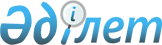 О начале переговоров с Объединенными Арабскими Эмиратами о заключении соглашения о свободной торговлеРешение Высшего Евразийского экономического совета от 9 декабря 2022 года № 15.
      На основании статьи 7 Договора о Евразийском экономическом союзе от 29 мая 2014 года Высший Евразийский экономический совет решил:
      1. Государствам - членам Евразийского экономического союза совместно с Евразийской экономической комиссией начать переговоры с Объединенными Арабскими Эмиратами о заключении соглашения о свободной торговле.
      2. Совету Евразийской экономической комиссии утвердить директивы на переговоры, указанные в пункте 1 настоящего Решения.
      3. Настоящее Решение вступает в силу с даты его официального опубликования.
      Члены Высшего Евразийского экономического совета:
					© 2012. РГП на ПХВ «Институт законодательства и правовой информации Республики Казахстан» Министерства юстиции Республики Казахстан
				
От РеспубликиАрмения
От РеспубликиБеларусь
От РеспубликиКазахстан
От Кыргызской Республики
От РоссийскойФедерации